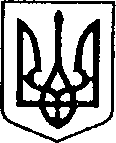 УКРАЇНАЧЕРНІГІВСЬКА ОБЛАСТЬН І Ж И Н С Ь К А    М І С Ь К А    Р А Д АВ И К О Н А В Ч И Й    К О М І Т Е ТР І Ш Е Н Н ЯВід_07.11.2019 р.		                        м. Ніжин		                    № 370Про затвердження рішення комісії виконавчого комітету Ніжинської міської радиз питань формування пропозицій з використанняу 2019 році субвенції з державногобюджету на придбання житла та приміщень для розвитку сімейних та інших формвиховання, наближених до сімейних, та назабезпечення житлом дітей-сиріт, дітей, позбавлених батьківськогопіклування, осіб з їх числа або призначенняїм грошової компенсаціївід 01листопада 2019рокуВідповідно до статей 34, 42, 52, 53, 59, 73 Закону України «Про місцеве самоврядування в Україні», та на виконання пункту 8 постанови Кабінету Міністрів України від 15 листопада 2017 року № 877 «Про затвердження Порядку та умов надання у 2019 році субвенції з державного бюджету місцевим бюджетам на проектні, будівельно-ремонтні роботи, придбання житла та приміщень для розвитку сімейних та інших форм виховання, наближених до сімейних, та забезпечення житлом дітей-сиріт, дітей, позбавлених батьківського піклування, осіб з їх числа» (зі змінами),Регламенту виконавчого комітету Ніжинської міської ради Чернігівської області VІІ скликання, затвердженого рішенням виконавчого комітету Ніжинської міської ради від 11.08.2016 р. №220 та з метою реалізації прав дітей-сиріт, дітей, позбавлених батьківського піклування, осіб з їх числа на гідні умови самостійного життя, забезпечення прозорості у вирішенні всіх питань, зазначених у цій постанові, виконавчий комітет міської ради вирішив:Затвердити рішення комісії виконавчого комітету Ніжинської міської ради з питань формування пропозицій з використання у 2019 році субвенції з державного бюджету на придбання житла та приміщень для розвитку сімейних та інших форм виховання, наближених до сімейних та на забезпечення житлом дітей-сиріт, дітей, позбавлених батьківського піклування, осіб з їх числа або призначення їм грошової компенсації, оформлене протоколом від 01 листопада 2019 року (додаток 1).Начальнику служби у справах дітей (Рацин Н.Б.) протягом 5-ти робочих днів з дня прийняття даного рішення забезпечити його оприлюднення на офіційному сайті Ніжинської міської ради.Контроль за виконанням рішення покласти на заступника міського голови з питань діяльності виконавчих органів ради Алєксєєнка І.В.Міський голова                                                                           А. ЛІННИКПояснювальна запискадо проекту рішення «Про затвердження рішення комісії виконавчого комітету Ніжинської міської радиз питань формування пропозицій з використанняу 2019 році субвенції з державногобюджету на придбання житла та приміщень для розвитку сімейних та інших формвиховання, наближених до сімейних та назабезпечення житлом дітей-сиріт, дітей, позбавлених батьківськогопіклування, осіб з їх числа або призначенняїм грошової компенсації від 01листопада 2019року»Проектом рішення відповідно до пункту 8 постанови Кабінету Міністрів України від 15 листопада 2017 року № 877 «Про затвердження Порядку та умов надання у 2019 році субвенції з державного бюджету місцевим бюджетам на проектні, будівельно-ремонтні роботи, придбання житла та приміщень для розвитку сімейних та інших форм виховання, наближених до сімейних, та забезпечення житлом дітей-сиріт, дітей, позбавлених батьківського піклування, осіб з їх числа» (зі змінами), з метою забезпечення прозорості у вирішенні всіх питань, зазначених у цій постанові, рішення комісії виконавчого комітету Ніжинської міської ради з питань формування пропозицій з використання у 2019 році субвенції з державного бюджету на придбання житла та приміщень для розвитку сімейних та інших форм виховання, наближених до сімейних та на забезпечення житлом дітей-сиріт, дітей, позбавлених батьківського піклування, осіб з їх числа або призначення їм грошової компенсаціїоформляється протоколом, який підписується всіма членами комісії, та подається виконавчому комітету міської ради об’єднаної територіальної громади для затвердження в установленому законодавством порядку не пізніше ніж через 10 календарних днів з дня його прийняття.Даний проект рішення потребує дострокового розгляду, оскільки відповідно до пункту 36постанови Кабінету Міністрів України від 15 листопада 2017 року № 877 «Про затвердження Порядку та умов надання у 2019 році субвенції з державного бюджету місцевим бюджетам на проектні, будівельно-ремонтні роботи, придбання житла та приміщень для розвитку сімейних та інших форм виховання, наближених до сімейних, та забезпечення житлом дітей-сиріт, дітей, позбавлених батьківського піклування, осіб з їх числа»не пізніше ніж через три робочих дні з дати прийняття рішенняпро придбання житла або призначення грошової компенсації комісія надсилає його копію особі.Враховуючи вище викладене, проект рішення «Про затвердження рішення комісії виконавчого комітету Ніжинської міської ради з питань формування пропозицій з використання у 2019 році субвенції з державного бюджету на придбання житла та приміщень для розвитку сімейних та інших форм виховання, наближених до сімейних та на забезпечення житлом дітей-сиріт, дітей, позбавлених батьківського піклування, осіб з їх числа або призначення їм грошової компенсації від 01листопада 2019року» може бути розглянутий на засіданнівиконавчогокомітету з позитивнимвирішенням питання.Доповідати проект рішення«Про затвердження рішення комісії виконавчого комітету Ніжинської міської ради з питань формування пропозицій з використання у 2019 році субвенції з державного бюджету на придбання житла та приміщень для розвитку сімейних та інших форм виховання, наближених до сімейних та на забезпечення житлом дітей-сиріт, дітей, позбавлених батьківського піклування, осіб з їх числа або призначення їм грошової компенсації від 01 листопада 2019року» на засіданні виконавчого комітету Ніжинської міської ради буде начальник служби у справах дітей Рацин Н.Б..Заступник міського головиз питань діяльності виконавчихорганів ради                                                                               І.АЛЄКСЄЄНКОВізують:Начальник служби у справах дітей                                           Н.РАЦИНЗаступник міського головиз питань діяльності виконавчих органів ради                          І. АЛЄКСЄЄНКОКеруючий справами                                                                   С. КОЛЕСНИКначальник відділу юридично-кадровогозабезпечення                                                                              В. ЛЕГА